Рекомендации по использованию в образовательном процессе учебного пособия «Химия» для 11 классаВ рамках обновления содержания образования к 2021/2022 учебному году издано новое учебное пособие «Химия» для 11 класса учреждений общего среднего образования с русским (белорусским) языком обучения (с электронным приложением для повышенного уровня). 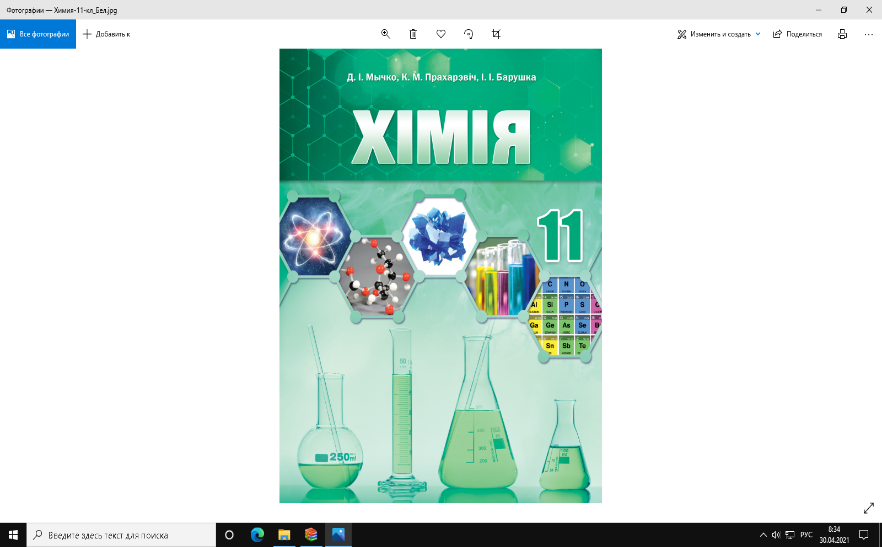 Авторы учебного пособия – доцент кафедры неорганической химии химического факультета Белорусского государственного университета, кандидат химических наук Д.И. Мычко; доцент кафедры радиационной, химической, биологической защиты и экологии учреждения образования «Военная академия Республики Беларусь», кандидат химических наук К.Н. Прохоревич; учитель квалификационной категории «учитель-методист» государственного учреждения образования «Гимназия № 2 г. Минска» И.И. Борушко; под редакцией профессора кафедры неорганической химии химического факультета Белорусского государственного университета, доктора химических наук, профессора Т.Н. Воробьёвой.Отличительными чертами нового учебного пособия «Химия. 11 класс» являются: ‒ систематизация и расширение теоретической интерпретации химических явлений для получения качественных знаний по учебному предмету на базовом и повышенном уровнях;‒ использование разных форм предъявления учебного материала (иллюстрации, схемы, таблицы, видеоролики и др.), которые позволяют развивать у учащихся умения работать с разными источниками химической информации (находить нужную информацию, анализировать и интерпретировать ее, оценивать и использовать для решения поставленной задачи);‒ реализация навигационной функции.Учебное пособие содержит ссылки на дополнительные образовательные ресурсы в виде QR-кодов, обеспечивающие визуализацию теоретического и практического учебного материала. Некоторые из них дополняют учебный материал, другие являются самостоятельными источниками информации, например, виртуальные экскурсии на промышленное или сельскохозяйственное предприятие. Для просмотра видеороликов используется мобильное устройство (смартфон, планшет).Быстро и безошибочно находить необходимый материал в тексте параграфов помогает аппарат ориентировки. Ключевые положения в тексте (новые термины, понятия и определения) специально обозначены и выделены, а выводы для каждого параграфа приведены на цветном фоне (цвет соответствует цвету оформления главы, в которой находится данный параграф). В конце каждого праграфа в разделе «Вопросы, задания и задачи» предложен материал, позволяющий проверить полученные знания и перевести их в форму активного применения. Задания имеют разный уровень сложности и расположены, как правило, в порядке его возрастания. Переходя по ссылке в конце каждого параграфа вы найдете задания для самопроверки «Самоконтроль». На все расчетные задачи даны ответы в конце учебного пособия.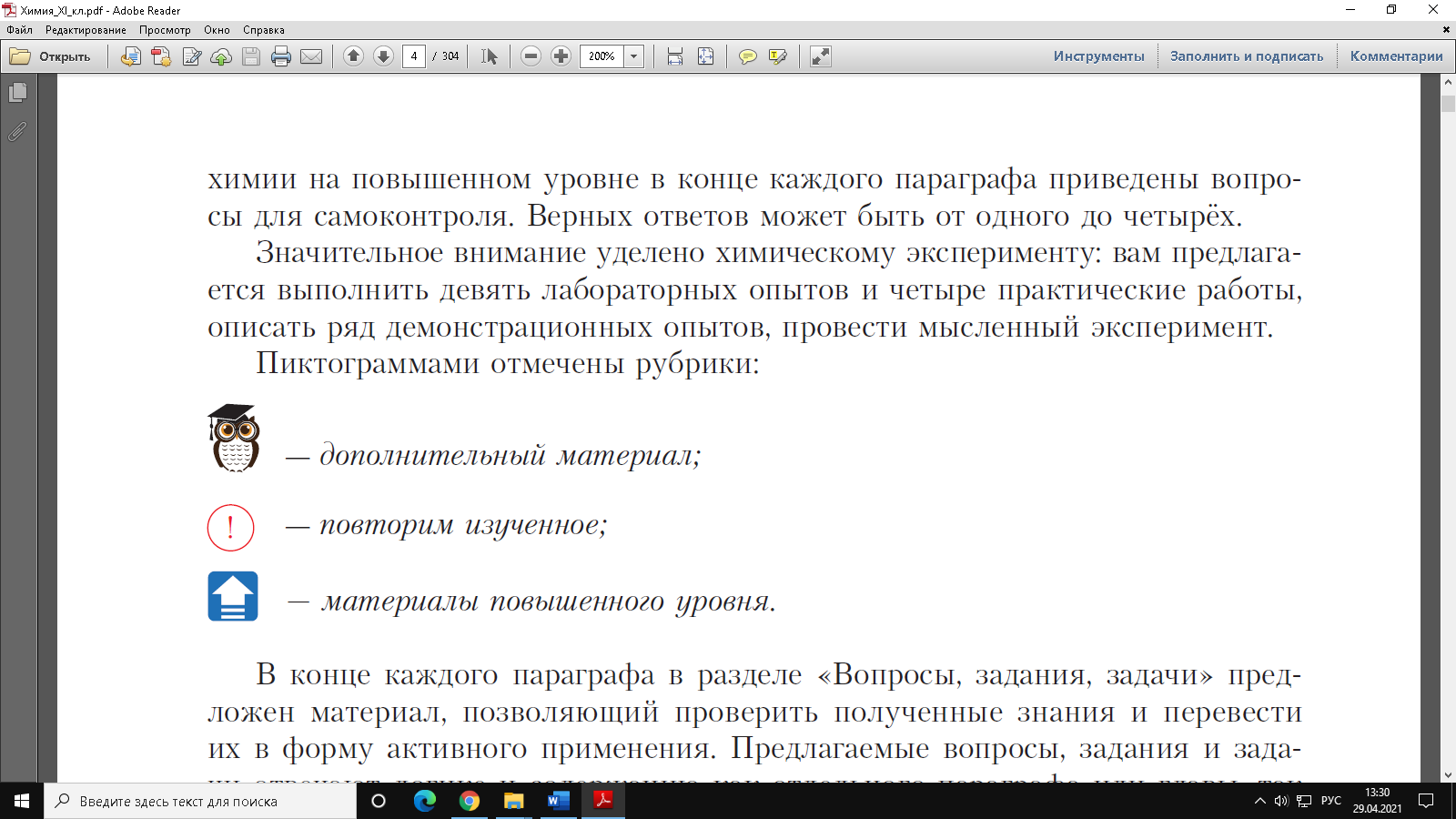 Материал обобщающего и систематизирующего характера представлен в виде таблиц. Обобщающие таблицы позволят самостоятельно провести сравнительный анализ фактического материалах о химических элементах, веществах, их физических и химических свойствах. Числовые данные, приведенные в таблицах, носят справочный характер и, как правило, не предназначены для запоминания.Кроме основного текста, в учебном пособии содержится дополнительный текст (не обязательный к изучению), в котором представлены уникальные факты, обстоятельства совершения открытий в химии, примеры применения на практике химических реакций, отраженных в содержании текста параграфа. Данные материалы представлены в рубрике «Дополнительный материал», под знаком «Сова» . Такой познавательный материал, непосредственно связанный с изучаемой темой, способствует развитию интереса учащихся к химии как науке в целом.К 11 классу у учащихся уже накопился достаточный запас химических знаний, которые являются основой для изучения нового материала. Для его актуализации имеется рубрика «Повторим изученное» Материалы для повышенного уровня в учебном пособии обозначен специальным знаком и размещен на интернет ресурсе (http://profil.adu.by).Инструкция по организации и проведению химического эксперимента для базового уровня в учебном пособии представлена в виде текста; на материалы практических работ и лабораторных опытов повышенного уровня можно выйти по ссылке . Структура и содержание лабораторных опытов и практических работ позволяют реализовать функцию управления самостоятельной практической деятельностью учащихся. Иллюстрированные форзацы учебного пособия содержат справочный материал, который обеспечивает развитие навыков самостоятельной работы учащихся. На форзаце 1 учебного пособия представлена «Периодическая система химических элементов Д.И. Менделеева», на форзаце 2 ‒ «Таблица растворимости и электрохимический ряд активности металлов». Содержание учебного пособия включает восемь глав, структурированных по темам: «Основные понятия и законы химии», «Строение атома и периодический закон», «Химическая связь и строение вещества», «Химические реакции», «Химия растворов», «Неметаллы», «Металлы», «Химические вещества в жизни и деятельности человека». Основной текст учебного пособия в полной мере соответствует обновленной учебной программе, содержит теоретический и практический материал, достаточный для достижения предусмотренных учебной программой требований к результатам учебной деятельности учащихся.Материал первой главы направлен на повторение и расширение ранее полученных знаний об основных понятиях и законах химии. Значительная часть времени отведена на повторение свойств основных классов неорганических веществ и решению расчетных задач на основе закона постоянства состава вещества, закона сохранения массы вещества, закона Авогадро и следствий из него. Обращаем внимание, что на повышенном уровне изучения учебного предмета тема «Важнейшие классы неорганических соединений (6 ч)» рассматривается в рамках раздела «Основные понятия и законы химии». Учебное время, отведенное на изучение данного раздела, увеличено с 10 до 16 часов. Таким образом, при изучении данного материала § 3, на повышенном уровне не изучается, а изучаются §§3.1.-3.5. 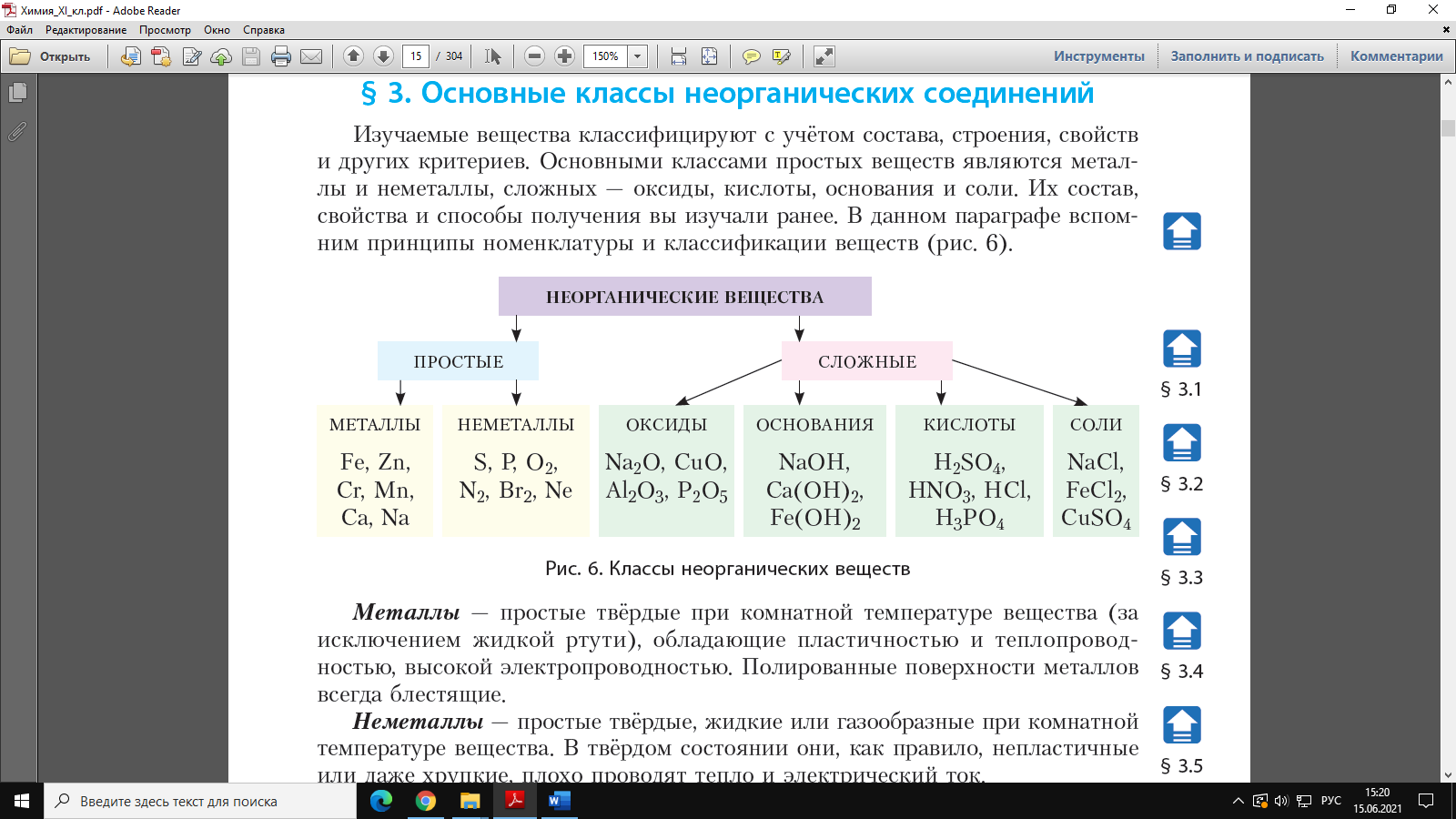 В учебном пособии предлагаются разнообразные примеры решения задач. Закрепить изученный материал можно с помощью заданий из рубрики «Вопросы, задания, задачи».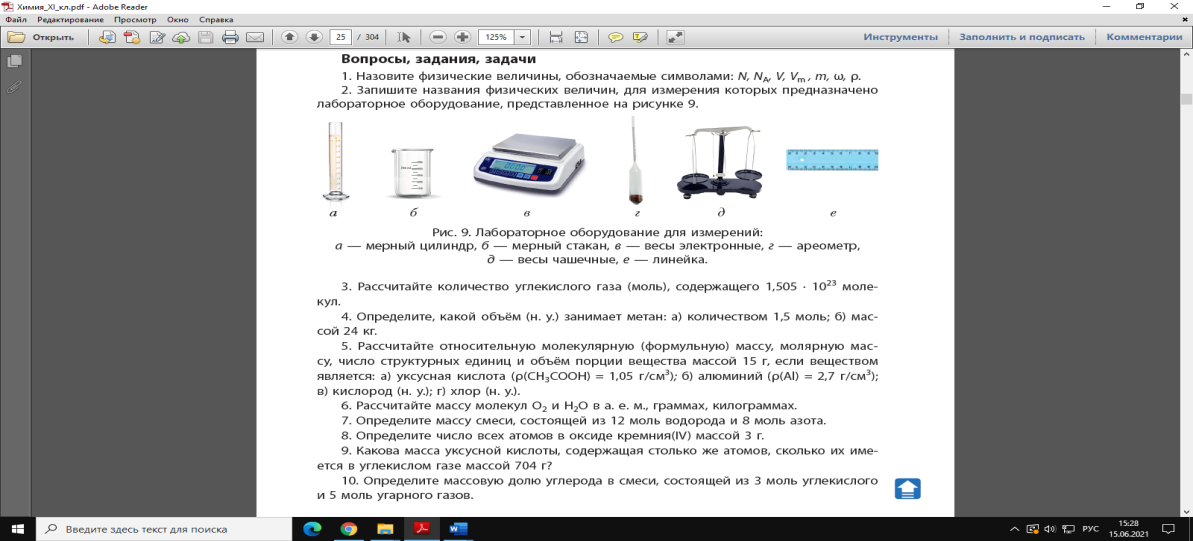 Новые понятия в главах «Строение атома и периодический закон», «Химическая связь и строение вещества», «Химические реакции» вводятся поэтапно, с опорой на ранее изученный материал. Содержание главы «Растворы» позволяет расширить представления учащихся о растворах и процессе растворения, о строении веществ и химических процессах, происходящих в растворах, а также углубить знания о строении атомов, видах химической связи, типах химических реакций, свойствах классов неорганических соединений. Учащиеся при изучении этой темы получат новые подтверждения ведущей идеи курса химии о зависимости свойств веществ от их состава и строения. 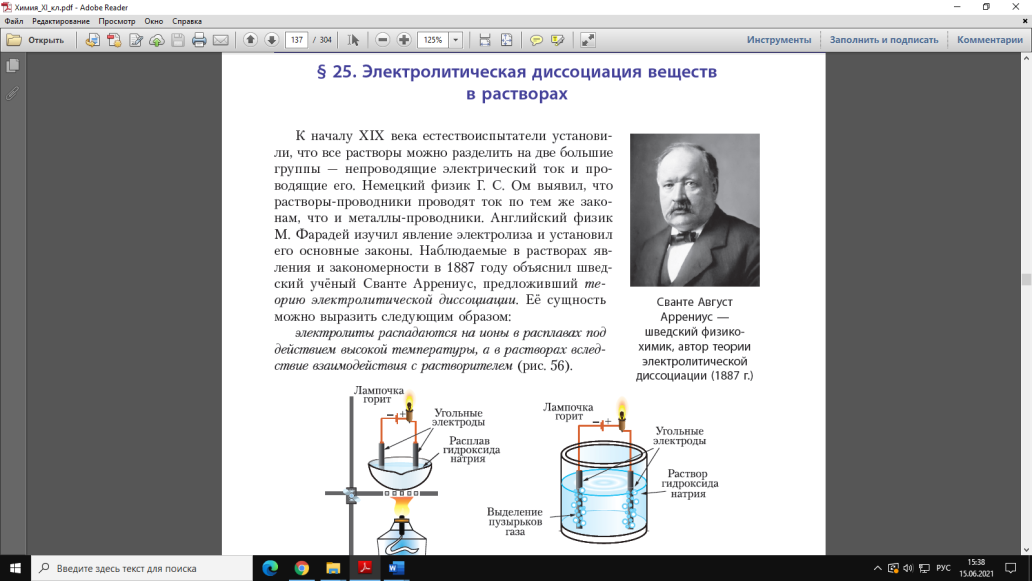 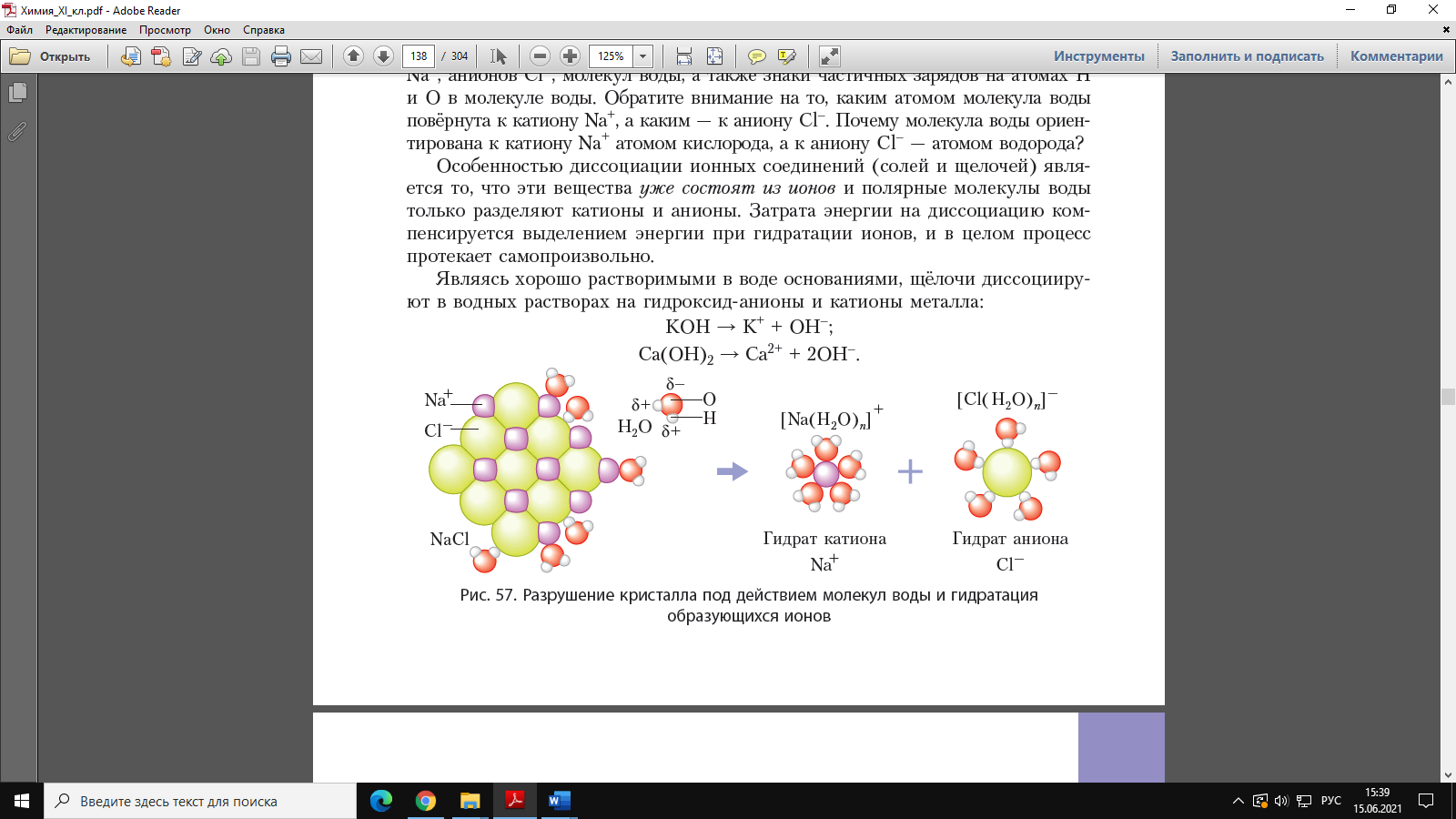 Изучение материала глав «Неметаллы» и «Металлы» позволит закрепить понятие о химическом элементе, простом веществе, о химической реакции, а также углубить теоретические знания о периодическом законе и системе химических элементов Д.И. Менделеева, о видах химической связи и строении вещества, об электролитической диссоциации. Материал, представленный в учебном пособии, изучается в логической последовательности, согласно схеме «состав → строение → свойства → получение → применение».Поскольку некоторые свойства изучаемых элементов (веществ) известны учащимся из курса химии VII–IX классов, материал глав структурирован таким образом, чтобы предоставить возможность учащимся изучать его дедуктивно, использовать логические приемы ‒ сравнивать, выявлять общие и особенные свойства элементов (веществ).Такое изложение учебного материала будет способствовать формированию у учащихся умений прогнозировать свойства неорганических веществ на основе их строения, прогнозировать строение вещества на основе проявляемых свойств.Осмыслить роль и значение химии в жизни цивилизации, в жизни каждого человека, в решении экологических проблем; познакомить с понятиями «устойчивое развитие», «зеленая химия» помогут материалы главы «Химические вещества в жизни и деятельности человека». 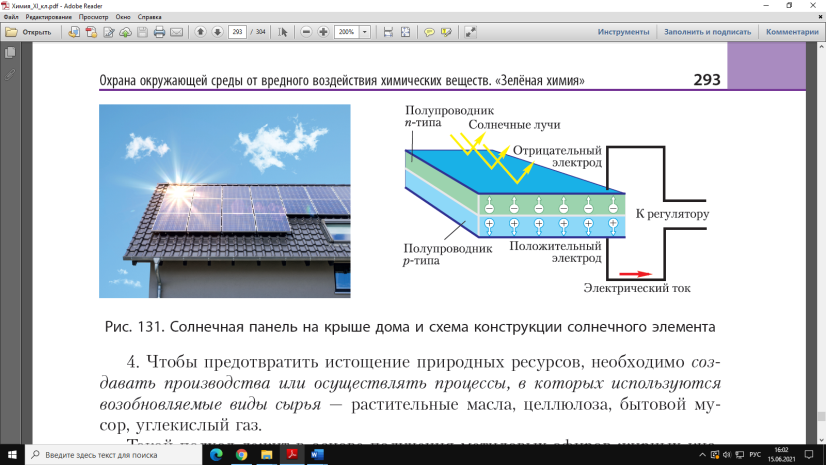 Познакомиться и оценить роль химической промышленности как приоритетной отрасли экономики Республики Беларусь, совершить виртуальные экскурсии на промышленные или сельскохозяйственные предприятия помогут дополнительные материалы, перейти к просмотру которых можно с помощью QR-кодов. 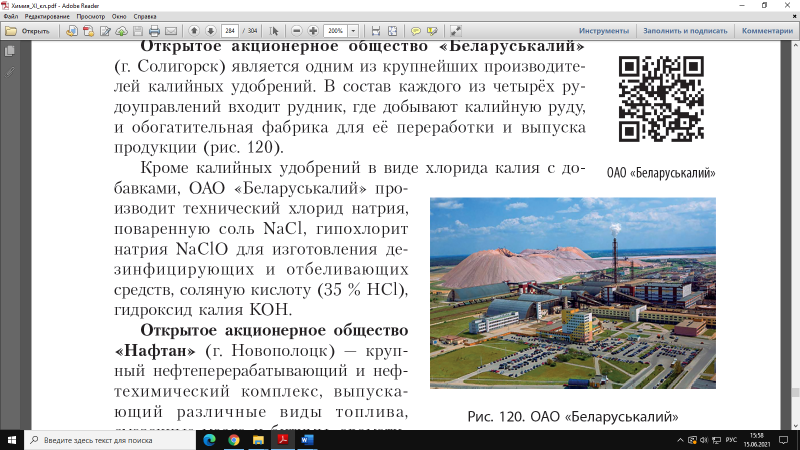 